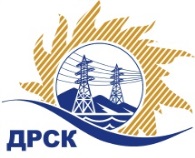 Акционерное Общество«Дальневосточная распределительная сетевая  компания»Протокол № 266/УТПиР-ВПзаседания закупочной комиссии по выбору победителя по открытому запросу предложений  «Монтаж и наладка ячеек на ПС 35/6 кВ "Интурист», закупка 287 р. 2.2.1 ГКПЗ 2017 г.Способ и предмет закупки: открытый запрос предложений  на право заключения Договора на выполнение работ «Монтаж и наладка ячеек на ПС 35/6 кВ "Интурист», закупка 287 р. 2.2.1 ГКПЗ 2017 г.ПРИСУТСТВОВАЛИ: члены постоянно действующей Закупочной комиссии АО «ДРСК»  2-го уровня.ВОПРОСЫ, ВЫНОСИМЫЕ НА РАССМОТРЕНИЕ ЗАКУПОЧНОЙ КОМИССИИ: Об утверждении результатов процедуры переторжки.Об итоговой ранжировке заявок.О выборе победителя запроса предложений.РЕШИЛИ:По вопросу № 1Признать процедуру переторжки несостоявшейся.Утвердить окончательные цены заявок участниковПо вопросу № 2Утвердить итоговую ранжировку заявокПо вопросу № 31. Признать Победителем запроса предложений «Монтаж и наладка ячеек на ПС 35/6 кВ "Интурист»  участника, занявшего первое место по степени предпочтительности для заказчика ООО "ДТЭН" (680000, Россия, Хабаровский край, г. Хабаровск, ул. Ким-Ю-Чена, д. 4, оф. 43) (МСП) на условиях: стоимость заявки 2 360 000,00 руб. (цена без НДС: 2 000 000,00 руб.) Условия оплаты: в течение 30 календарных дней  с момента подписания актов выполненных работ , на основании представленных подрядчиком  счетов-фактур. Сроки выполнения работ: Дата начала работ: с момента заключения договора. Дата окончания работ: 30 мая 2017г. Гарантийные обязательства: не менее 60 месяцев со дня подписания акта ввода объекта в эксплуатацию.Исп. Терёшкина Г.М.(4162) 397-260город  Благовещенск№ ЕИС -3160457103«09» февраля  2017 года№п/пНаименование Участника закупки и место нахожденияОкончательная цена заявки, руб. без НДС1ООО "ДТЭН" (680000, Россия, Хабаровский край, г. Хабаровск, ул. Ким-Ю-Чена, д. 4, оф. 43)2 000 000,002ООО "Амур-ЭП" (680032, Хабаровский край, г. Хабаровск, пр-кт 60 лет Октября, 128 А)2 400 000,00Место в итоговой ранжировкеНаименование и адрес участникаПервоначальная цена заявки, руб. без НДСОкончательная цена заявки, руб. без НДС1 местоООО "ДТЭН" (680000, Россия, Хабаровский край, г. Хабаровск, ул. Ким-Ю-Чена, д. 4, оф. 43)2 000 000,002 000 000,002 местоООО "Амур-ЭП" (680032, Хабаровский край, г. Хабаровск, пр-кт 60 лет Октября, 128 А)2 400 000,002 400 000,00Ответственный секретарь Закупочной комиссии 2 уровня АО «ДРСК»_________________М.Г. Елисеева